OSNOVNA ŠKOLA DR. VINKA ŽGANCA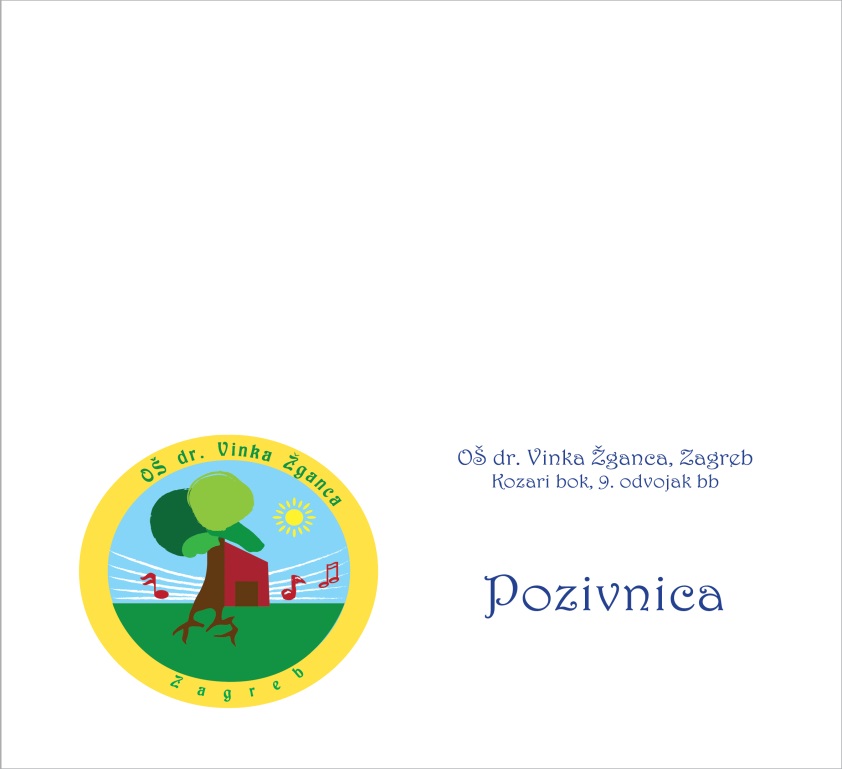 Ulica Nede Krmpotić 710 000 ZagrebTel:01/2407-336, Fax:01/ 2407-336, e-mail: ured@os-vzganca-zg.skole.hrKLASA: 600-04/24-03/03URBROJ: 251-162/24-01Zagreb, 08. ožujka 2024.POZIVna 28. sjednicu Školskog odbora koja će se održati 14. ožujka 2024. (četvrtak) s početkom u 18.20 sati u OŠ dr. Vinka ŽgancaPredlažem slijedeći dnevni red:1. Verifikacija Zapisnika 27. sjednice Školskog odbora održane 08.02.2024. godine2.  Davanje suglasnosti na prijedloge Povjerenstva za vrednovanje i procjenu kandidata      vezano za zapošljavanje temeljem  objavljenih natječaja i provedenih postupaka u     veljači 2024. godine2.1. Učitelj/ica hrvatskog jezika na puno i određeno radno vrijeme2.2. Učitelj/ica informatike na puno i određeno radno vrijeme3. Prethodna suglasnost za promjenu ugovora o radu temeljem Zakona o plaćama u državnoj službi i javnim službama (Narodne novine broj  155/23) i Uredbe o nazivima radnih mjesta, uvjetima za raspored i koeficijentima za obračun plaće u javnim službama (Narodne novine broj 22/24)  za zaposlenike prema dostavljenom popisu u prilogu4. RAZNOMolimo sve članove Školskog odbora da se odazovu pozivu na sjednicu u točno zakazano vrijeme, a svaku spriječenost jave na broj telefona 099 801 2614.                                                                                                       Predsjednik Školskog odbora                                                                                                        Silvio Culej Dostaviti:- web stranica OŠ Dr. Vinka Žganca- članovima školskog odbora – e-mailom